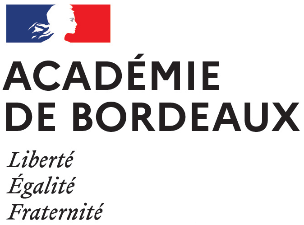 Secrétariat généralDirection des personnelsenseignantsDescriptif de la séance observéeAnalyse de la séance et des documents mis à dispositionLes pratiques d’évaluationContribution du documentaliste à des actions au sein de la communauté éducativeRecommandations pédagogiques / Préconisations en termes d’accompagnementConclusionL’observation de cette séance, des documents consultés et les échanges lors de l’entretien permettent de dresser le bilan des compétences suivant :Nom et Prénom :Nom et Prénom :Nom et Prénom :Nom et Prénom :Discipline : Discipline : Date de naissance : Date de naissance : Établissement :Établissement :Service assuré (nombre heures, établissements et nature des enseignements) :Service assuré (nombre heures, établissements et nature des enseignements) :Service assuré (nombre heures, établissements et nature des enseignements) :Service assuré (nombre heures, établissements et nature des enseignements) :Nom et Prénom de l’Inspecteur :Nom et Prénom de l’Inspecteur :Nom et Prénom de l’Inspecteur :Nom et Prénom de l’Inspecteur :Discipline de l’Inspecteur :Statut :Discipline de l’Inspecteur :Statut :Discipline de l’Inspecteur :Statut :Discipline de l’Inspecteur :Statut :Date et heure de la visite :Classe :						Effectif :	Classe :						Effectif :	Classe :						Effectif :	Classe :						Effectif :	Niveau d’expertise InsuffisantÀ consoliderSatisfaisantTrès satisfaisantMaîtriser les connaissances et les compétences propres à la culture de l’information et des médiasConcevoir, mettre en œuvre et animer des séquences pédagogiques prenant en compte la diversité des élèvesUtiliser un langage clair et adapté et intégrer, dans son activité, la maîtrise de la langue écrite et orale par les élèvesOrganiser et assurer un mode de fonctionnement du groupe favorisant l’apprentissage et la socialisation des élèvesAssurer la gestion du centre de ressources, contribuer à la définition de la politique documentaire de l’établissement et la mettre en œuvre  Date :  ../../….Pris connaissance le : ../../….Signature de l'Inspecteur Signature de l’intéressé(e) :